Scoil Naomh Eltin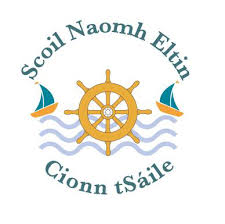 Home-School AssignmentsClass Level: 6th ClassWeek Beginning: Tuesday 2nd JuneDear Parent/Guardian and Students,We hope you are all keeping well and got an opportunity to enjoy the long weekend and the fine weather we have been having.  As we approach the last few weeks of the school term we will be lessening the amount of assigned work but we would encourage you to continue to complete it. In the coming weeks we will enjoy zoom meetings, sports/active home week and graduation – one like we’ve never had before…we’re making history!  You have our continued support as we endeavour to navigate these uncertain times.  As always, the work bank is intended as a framework for pupils and families to support student learning and we understand that all work may not be completed for a number of reasons.   If you have questions regarding schoolwork, you can contact us during school hours by email.jane.thuiller@scoilnaomheltin.ie   *Please note different spelling of surname*micheal.obrien@scoilnaomheltin.ie Wishing you all the very best, Ms. Thuillier & Mr. O’Brien*Please email your work to your teacher’s email address from a parent/guardian’s email only. In line with child protection guidelines we will no longer be able to respond to emails from a student’s personal email address. We thank you for your understanding on this matter. Answers and Solutions for this week:Please note that the answers/solutions to this week’s work can be found on separate pdf attachments.Master Your Maths (Most have now completed this book)Brainteasers (For those who have completed Master Your Maths)Busy at Maths EnglishAttachments for this week.Brainteasers pdfEnglish pdfGifts of the Holy Spirit pdfWe are trying our best to find supplementary material for the students but unfortunately as we edit it, it can become blurry.  If you would like to view the online books ‘Brainteasers’ or ‘A Way With Words’, you can access them on cjfallon.ie.  Year Book:We would encourage you to ensure that all Year Book assignments are completed and returned by Friday 5th June please.  If you have not sent your profile to us yet, please do so as soon as you can either to your class teacher or to Ms. Fahy ann.fahy@scoilnaomheltin.ie.Please look at the list of activities below that we participated in earlier in the year or in a previous year.  Choose one that you were involved in and write an account of it.  You can type it or send a picture of a handwritten version.  Some of you may have recounts written in your English or homework copies already (orienteering/Vex).  Please send these also.Zoom Call:For those who will be joining the zoom call, can you think about the following questions please?How are you feeling?What is your favourite thing about lockdown?What do you miss about school?What is your favourite memory about school?Can you describe a typical day for you during lockdown?How to access online resources: Activities (We may have forgotten some so feel free to write about another activity even if it’s not on the list!)Activities (We may have forgotten some so feel free to write about another activity even if it’s not on the list!)Orienteering Sciath na ScolIntel Mini ScientistKinsale Kids Kitchen TakeoverWorld Mental Health Day Open NightChessVexSoccer tournamentA-LADD-IN D.C.S. CinemaChristmas ConcertScór na bPáistíBasketball TournamentVisit to Kinsale Youth CaféAlice in WonderlandSchool Tours Science day at Eli LillyMondayJune Bank Holiday – Enjoy!TuesdayMaths: 1.	Master Your Maths Tuesday/Brainteasers Page 1 pdf (Write answers in copies)2.	Manga High3.	Busy at maths page 146 (The Circle).  You will need your protractor.English: My Read At Home (pg 97 of 120) Details of how to access this resource are below.  Write answers in copies.Plan and write a first draft of a poem which describes your experience of ‘lockdown’.  There can be positive and negative points in it.  You can choose from any style of poetry (limerick, haiku, acrostic etc).  Remember it doesn’t have to rhyme!Typing activity typing.com/join#5EA2B726A876C Gaeilge:Léigh sa Bhaile (pg 47 of 120)10 mins of Duolingo per dayReligion:You will be learning about The Gifts of the Holy Spirit this week.  Please watch the video on the link below.  It is from Grow in Love where Fr. Peter McVerry talks about those gifts.https://vimeo.com/353540215In your religion copy, write three interesting things he said.WednesdayMaths: Master Your Maths Wednesday/Brainteasers Page 2 pdf (Write answers in copies) Manga High Busy at maths page 147 (The Circle).  If possible, watch the following tutorial to help. You will need your compass.Video 1 – How to draw a circle using a compasshttp://data.cjfallon.ie/resources/20714/BAM6_Tutorial_088/lessons/BAM6_Tutorial_088/index.html     English: My Read At Home (pg 98 of 120) Write answers in copies.Edit your poem.  Correct spelling or grammatical mistakes.  Re-write/type and illustrate it.Typing activity typing.com/join#5EA2B726A876C *PLEASE SEND YOUR LOCKDOWN POEM TO YOUR CLASS TEACHER OR TO MS. FAHY.  A SELECTION OF THEM WILL BE INCLUDED IN THE YEAR BOOK*Gaeilge: Léigh sa Bhaile (pg 48 of 120)10 mins of Duolingo per dayReligion:Grow in Love.  Read page 104 (The Gifts of the Holy Spirit).  Learn the seven Gifts off by heart.ThursdayMaths: Master Your Maths Thursday/Brainteasers Page 3 pdf (Write answers in copies) Manga HighBusy at maths page 148 (The Circle).  If possible, watch the following tutorial before you begin your work.Video 2 – How to measure the circumference of a circle:http://data.cjfallon.ie/resources/20714/BAM6_Tutorial_089/lessons/BAM6_Tutorial_089/index.html English: My Read At Home (pg 99 of 120) Write answers in copies.Complete page 1 of English pdf ‘Verbs 2’Typing activity typing.com/join#5EA2B726A876C  Gaeilge: 1.Léigh sa Bhaile (pg 49 of 120)2. 10 mins of Duolingo per dayReligion:Complete the worksheet ‘Gifts of the Holy Spirit’ and stick it in to your ‘Confirmation Journey’ scrapbook.  It you don’t have access to a printer, create your version of it.FridayMaths: Master Your Maths Friday Test/Brainteasers Page 4 pdf (Write answers in copies)Manga HighBusy at maths page 149 (The Circle)English:Read At Home (pg 101 of 120).  Write answers in copies.Complete page 2 of English pdf ‘Contractions’Typing activity typing.com/join#5EA2B726A876C  Gaeilge :1.	Léigh sa Bhaile (pg 50 of 120)2.	10 mins of Duolingo per day*DON’T FORGET TO SEND YOUR YEAR BOOK WORK IN TODAY*My Read At HomeGo on to https://www.cjfallon.ie/Click on the ‘important notice’ this will allow free access to online resources. In the top left-hand box click on primary>6th Class>English>Read At Home.You will be given a list of resources. The online book is the first file. Click on the eye icon to view the book and the page as given each day. Typing.com Step-by-Step Guide to “Joining the Typing.com Class”For parents: Like all the assignments we provide, this is optional. If you believe it will be of benefit to your son/daughter and (possibly more importantly) if you have the laptop, WiFi and time for it then give it a go. The typing course can be completed in approximately 7-8 weeks (taking one lesson per day, using 5-day weeks). Students are free to move as quickly or as slowly through the typing course as they wish but little and often is the best policy we find. Lessons take 10-15 minutes per day. Set up should be completed by parents as it requires consent to be provided to the Typing.com’s Privacy Policy and Terms and Conditions. When setting up make the website language is set to “UK English” (not US English).Step 1: Use the link on the Padlet website for Typing.com. This is a unique link to access the “online class”. Here is the link as well - typing.com/join#5EA2B726A876CStep 2: If a student has a typing.com account already they need only log in using the link in step 1. Alternatively, they can log in to typing.com, go to the “Account Settings” and join another class using the join code “5E7B8B5BC93AA”If no account has been set up previously click the button to set up a new account and follow the instructions to create a username and password.Step 3: Once registered, click on “Themes” at the top of the screen and select the background and avatar to suit your child.Step 4: Once a student registers for the class, we, as administrators, must approve them joining. This may take some time but we will check the account daily.Tips: Your daughter/son will need some help initially placing their hands in the correct position on the keyboard. The tutorial will try to highlight this also (right index finger starts on j, left index finger starts on f). The course uses audio-visual tutorials to start each lesson so earphones or a headset might be required.Manga HighGo to https://www.mangahigh.com/en-gb/ and click the Log In button.Enter the log in details provided to you last October which were stuck into your Homework Journal (if this has been lost please email  jane.thuiller@scoilnaomheltin.iemicheal.obrien@scoilnaomheltin.ie )Complete the assigned games before the deadline (the games will require you to try a number of times before you succeed – don't give up!)Students are free to complete other games in Manga High but one particular challenge will be assigned each dayDuolingoSuggestion: use earphones or a headset for this as listening is required.Go to https://www.duolingo.com/welcome and select “School” and continueNext Select “Regular - 10 mins/day”Select the “Know Some Irish Already” option and take the “Placement Test” (don’t be discouraged if the placement test only unlocks a small percentage of the course – if it unlocked close to all the course you would be fluent already!) Complete the registration by creating a profile (age, name, email account and password required)Now everyday students can log in and improve their Irish through challenges. Use the tips button on each course to learn some new words before trying the challenges.Léigh sa Bhaile Suggestion: use earphones or a headset for this as listening is required.Go on to https://www.cjfallon.ie/Click on the ‘important notice’ this will allow free access to online resources. In the top left-hand box click on primary>6th Class>Gaeilge>Léigh sa bhaile.You will be given a list of resources. The online book is the first file. Click on the eye icon to view the book and the page as given each day. For each day there is also a mp3 file. Your child should listen to the audio and read along with the book. There are translations on each page to help them with any new vocabulary. Get Epic Go to https://www.getepic.com/sign-inClick Students and educators Enter class codeMr. O’Brien’s class= rsh5662 and select your accountMs. Thuillier’s class= izy4232. Choose from list of prescribed titles